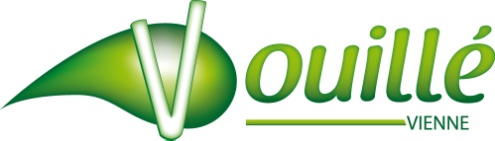 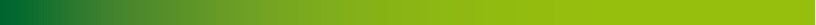 ARRETE N° 106 V/2023réglementant la circulation sur la commune de VouilléVu la loi n° 82.213 du 2 Mars 1982 relative aux droits et libertés des communes, des départements et régions,Vu le code de la route et les articles R 37.1 et R 46,Vu le code général des collectivités territoriales et notamment les articles L 2212.2, L 2213, L 2213.5 et L 2512.13,Vu l’arrêté interministériel du 15 Juillet 1974 approuvant la 8ème partie de la signalisation temporaire du livre I de l’instruction interministérielle sur la signalisation routière, modifié par l’arrêté du 6 Novembre 1992,Vu le décret n° 86.475 du 14 Mars 1986 relatif à l’exercice de pouvoir de police en matière de circulation routière et modifiant certaines dispositions du code de la route,Considérant l’organisation d’un repas pour la fête des voisins, il est nécessaire de réglementer la circulation rue Gambetta, commune de Vouillé (Vienne) ;ARRETEArticle 1er.- En raison de l’organisation d’un repas pour la fête des voisins, la circulation sera interdite à tous les véhicules entre la rue du Stade et la rue de la Grand’Maison.Le présent arrêté prendra effet le dimanche 25 juin 2023 de 10 h 00 à 19 h 00.Article 2.- La signalisation réglementaire sera posée par le pétitionnaire sous le contrôle des services techniques de la Mairie de Vouillé.Article 3.- Ampliation du présent arrêté sera transmise à :Monsieur MARTINHOMonsieur le Commandant de la brigade de VOUILLEVouillé, le 23 mai 2023Éric MARTIN